МАТЕРІАЛИДЕСЯТОГО    ЗАСІДАННЯ ПРЕЗИДІЇ ЦК ПРОФСПІЛКИ  ПРАЦІВНИКІВ ДЕРЖАВНИХ УСТАНОВ  УКРАЇНИ( у режимі відеоконференції)14 червня 2023 року     Київ - Кам’янець-Подільський   ПОРЯДОК ДЕННИЙ10 засідання президії ЦКПрофспілки працівників державних установ України14 червня 2023 року                           Початок об 14:00 годині                                                                відеоконференція          1. Про стан реалізації галузевих угод у Профспілці.           2. Про  звіт про укладання та виконання колективних договорів у 2022 році. 	          3. Про стан залучення профспілкової молоді до роботи регіональних  організацій  Профспілки.          4. Про формування нових підходів до оплати праці штатних працівників організацій Профспілки.          5. Різне.          5.1. Звернення до спілчан Херсона та міжнародних партнерів в зв’язку з катастрофою спричиненою руйнуванням Каховської ГЕС військами окупантів.          5.2. Про затвердження постанов президії, прийнятих опитувальним голосуванням з 25.03.2023 по 13.06.2023.ПРОФЕСІЙНА СПІЛКА 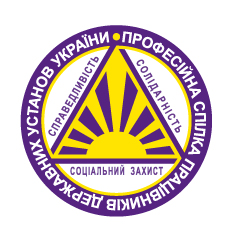 ПРАЦІВНИКІВ ДЕРЖАВНИХ УСТАНОВ УКРАЇНИ__________________________________________________________ПРЕЗИДІЯ ЦЕНТРАЛЬНОГО КОМІТЕТУП О С Т А Н О В А 14.06.2023		         Київ, м.Кам’янець-Подільський	          	№ П-10-1Про стан реалізації галузевих угод у ПрофспілціЗаслухавши та обговоривши інформацію голови Профспілки Ю.Піжука про стан реалізації галузевих угод у Профспілці, президія ЦК Профспілки ПОСТАНОВЛЯЄ:Інформацію взяти до відома (додається).Голові Профспілки:забезпечити аналіз норм угод на предмет відповідності їх діючому законодавству;ініціювати перед сторонами соціального діалогу внесення змін та доповнень до галузевих угод відповідно до змін законодавства в період воєнного стану;розглянути можливість включення  до положень галузевих угод норм, що забезпечують механізм відповідальності сторін за їх невиконання.Регіональним організаціям Профспілки: при напрацюванні проектів галузевих угод вносити пропозиції щодо норм, які містять механізм їх реалізації;провести роботу з первинними профспілковими організаціями щодо відповідності колективних договорів нормам діючого законодавства, зокрема щодо трудових відносин в умовах воєнного стану; здійснювати постійну інформаційну роботу серед первинних профспілкових організацій, спрямовану на висвітлення змісту галузевих угод.Первинним організаціям Профспілки:активізувати соціальний діалог з роботодавцем задля покращення соціально-економічного становища працівників;не допускати включення до колективних договорів умов, що погіршують становище працівників порівняно з чинним законодавством, та галузевими угодами.Контроль за виконанням постанови покласти на голову Профспілки Ю.Піжука. Голова Профспілки                                                                     Юрій ПІЖУК Додаток до постанови президіїЦК Профспілки від 14.06.2023 № П-10-1ДОВІДКАпро стан реалізації галузевих угод у ПрофспілціСтаном на 01.05.2023 р. у Профспілці працівників державних установ України діють галузеві угоди з центральними органами виконавчої влади, а саме - з Міністерством соціальної політики України, Державною прикордонною службою України, Державною службою України з надзвичайних ситуацій, Національним агентством України з питань державної служби, Державною архівною службою України, Державною казначейською службою України, Державною аудиторською службою України, Департаментом поліції охорони. Галузевими угодами у Профспілці визначаються загальні норми, які зобов’язують адміністрацію погоджувати з Профспілкою такі питання, зокрема як: введення нових форм і систем оплати праці, нових нормативів і скасування старих, установлення (зміни) тарифних ставок (окладів) і посадових окладів, систем преміювання, доплат, винагороди за вислугу років; організація трудових відносин; галузеві нормативні акти з охорони праці; комплексна програма поліпшення стану безпеки й гігієни праці; галузеві положення, рекомендації, інструкції з питань охорони й гігієни праці; реорганізація, ліквідація установ, організацій, підприємств; тривалість додаткових відпусток; медичне обслуговування працівників; дотримання прав профспілкових органів та їх працівників.Зазначені галузеві угоди укладені з метою посилення соціального захисту працівників, які працюють у цих органах і спрямовані на розвиток системи соціального партнерства, реалізацію конституційних прав і гарантій найманих працівників у відповідних галузях. Вони визначають мінімальні соціальні гарантії, компенсації, пільги у сфері праці і зайнятості; охорони праці; умови житлово-побутового, медичного обслуговування, організації оздоровлення і відпочинку працюючих, додаткові, порівняно з чинним законодавством зобов’язання, гарантії та соціально-побутові пільги для працюючих тощо.Водночас, в ході переговорів з соціальними партнерами, роботодавцями при укладанні галузевих угод, колективних договорів, внесення змін до них, сьогодення диктує нам нові виклики, зокрема організація трудових відносин в умовах воєнного стану, що базується на низці змін істотних умов праці. Головними питаннями в переговорному процесі є: особливості переведення та зміни істотних умов праці в умовах воєнного часу, розірвання трудового договору з ініціативи працівника, розірвання трудового договору з ініціативи роботодавця, встановлення та обліку часу роботи та часу відпочинку, оплата праці, зупинення дії окремих положень колективного договору, відпустки, призупинення дії трудового договору тощо.Зазначені питання,  в ході напрацювань галузевих угод на новий термін, внесення змін та доповнень до діючих угод, реалізують робочі групи (комісії) для ведення колективних переговорів по підведенню підсумків виконання норм галузевої угоди та укладання її на новий термін. До робочої групи (комісії) від профспілкової сторони, крім керівництва Профспілки, за поданням  регіональних комітетів, входять працівники органів (галузі), які мають великий, практичний досвід на місцях.В ході підготовки та проведення переговорного процесу з представниками рботодавця, варто відмітити фахову роботу голови Київського міського комітету профспілки працівників державних установ В.Почтового,  членів робочих груп (комісій)  О. Добишеву - члена ЦК Профспілки, голову профкому Державної казначейської служби України; А. Птицю - голову ОПО Державної прикордонної служби України;  Ю.Прилепішеву - голову профкому Державної архівної служби України; Л.Вознюк – голову ОПК Державної аудиторської служби України; В.Усенка – голову профкому департаменту поліції охорони; А.Качерова – голову ОК Запорізької обласної профспілкової організації працівників поліції охорони.Крім цього, представники Профспілки систематично беруть участь у заходах соціальних партнерів (засідання колегії, щорічний публічний звіт керівника ЦОВВ, наради тощо) де здіснюється інформування учасників заходу про реалізацію норм галузевої угоди.   Укладання галузевих угод сприяє поглибленню соціального партнерства між організаціями Профспілки і адміністраціями підприємств, установ та організацій усіх рівнів. Результатом цього є 2033 колективних договорів (які охоплюють 92% працюючих).Відповідно до наданої інформації регіональних організацій Профспілки майже всі колективні договори містять норми галузевих угод в частині оплати праці, встановлення  надбавок, надання відпусток. Завдяки співпраці адміністрації та профспілкових організацій шляхом колективно-договірного регулювання забезпечено дотримання норм робочого часу і часу відпочинку, покращуються умови праці та побуту тощо. В умовах воєнного стану, вносяться зміни до колективних договорів, які передбачають зобов’язання сторін щодо посилення соціально-економічного захисту працівників та недопущення звуження їх трудових прав. Діючими колективними договорами затверджені положення про преміювання працівників, перелік доплат і надбавок до тарифних ставок і посадових окладів працівників організацій, що мають міжгалузевий характер, правила внутрішнього службового розпорядку, визначено перелік посад з ненормованим робочим днем, надаються додаткові відпустки тощо. З урахуванням норм галузевих угод, в переважній більшості колективних договорів передбачаються додаткові, порівняно з чинним законодавством і угодами, гарантії, соціально-побутові пільги, а саме: надання консультацій та правової допомоги працівникам – членам профспілки у захисті їх прав з питань оплати праці; проведення медичних оглядів працівників; надання 4 додаткових робочих днів до щорічної відпустки за роботу у шкідливих і важких умовах праці; організація санаторно-курортного лікування; надання вільного від роботи дня із збереженням заробітної плати батькам, чиї діти йдуть до 1-го класу в День знань, та батькам, чиї діти є випускниками, в день останнього дзвоника; ювілейних дат. Також передбачено надання 3 вільних від роботи днів із збереженням заробітної плати у зв’язку з одруженням працівника, одруженням дітей працівника, народженням дитини, на поховання рідних.Так, наприклад у Галузевій угоді між Міністерством соціальної політики України  та профспілками працівників соціальної сфери України і працівників державних установ України на 2016 – 2018 роки сторони досягли домовленості, через колективні договори Організацій, що не фінансуються з бюджету, за рахунок власних коштів, надавати працівникам пільги та соціальні гарантії понад передбачені законодавством: додаткові відпустки із збереженням заробітної плати та надання матеріальної допомоги в разі одруження, народження дитини, смерті близьких родичів (чоловіка, дружини, дітей, батьків, братів, сестер); частково оплачувані відпустки для догляду за дитиною до досягнення нею 6 - річного віку; матеріальну допомогу на оздоровлення у зв’язку із щорічною відпусткою в розмірі середньомісячного заробітку; матеріальну допомогу працівникам, що вийшли на пенсію за віком, а також одноразову допомогу при виході на пенсію; додаткові компенсаційні виплати своїм працівникам для харчування в їдальнях і буфетах та за проїзд в громадському або приміському транспорті; працівникам, що проживають у будинках з пічним опаленням, вугілля за зниженими цінами; компенсації та виплати багатодітним матерям; допомогу на утримання дітей працівників у дитячих дошкільних закладах тощо.Положення Угоди діють безпосередньо на всіх підприємствах, в організаціях, установах та закладах, що перебувають у сфері дії Міністерства соціальної політики та Профспілки в Вінницькій, Запорізькій, Івано-Франківській, Київській, Одеській, Харківській, Хмельницькій областях та м. Києва та включаються до норм колективних договорів.У Галузевій угоді з Державною архівною службою України на 2018 -2022 роки роботодавець зобов’язується, що у разі перегляду у бік збільшення норм виробітку або зміна тарифних ставок і посадових окладів проводяться керівником із обов’язковим офіційним повідомленням відповідного профспілкового комітету не менше ніж за два місяці до їх передбачуваного введення. При цьому обов’язковим є економічне обґрунтування передбачених змін норм виробітку та умов оплати праці.Нормою угоди визначено, що якщо після закінчення вказаного строку з дня офіційного повідомлення профспілковий комітет не подасть зауважень і заперечень, то керівник має право запроваджувати нові норми виробітку та умови оплати праці.Таким чином, наявність зауважень з боку профспілкового комітету унеможливлює запровадження нових норм виробітку та умов оплати праці і зобов’язує керівника виносити ці питання на розгляд профспілкових органів вищого рівня для прийняття остаточного рішення.Норми Галузевої угоди передбачаються в колективних договорах архівних установ, організацій, що укладаються первинними організаціями Профспілки Вінницької, Житомирської, Запорізької, Івано-Франківської, Кіровоградської, Миколаївської, Одеської, Полтавської, Тернопільської, Харківської, Хмельницької, Черкаської, Чернівецької, Чернігівської областей та м. Києва. Нормами Галузевої угоди з Державною казначейською службою на 2022 - 2026 роки передбачається, що тривалість робочого часу працівників Казначейства та органів Казначейства визначається відповідно до законодавства про працю України з урахуванням особливостей Закону України «Про державну службу». Водночас, на час загрози поширення епідемії, пандемії та/або на час загрози військового, техногенного, природного чи іншого характеру відповідними наказами Казначейства або органів Казначейства встановлюються години початку i закінчення роботи працівників та час перерви для відпочинку і харчування, може встановлюватися дистанційна (надомна) робота та гнучкий режим робочого часу.Первинні організації Профспілки працівників Казначейства, за основу колективних договорів, використовують  норми Галузевої угоди в Івано-Франківській, Київській, Кіровоградській, Миколаївській, Одеській, Полтавській, Сумській, Тернопільській, Хмельницькій, Черкаській, Чернівецькій областях та м. Києві.Нормами Галузевої угоди з Державною аудиторською службою на 2022 – 2026 роки визначені додаткові, порівняно з чинним законодавством зобов’язання для працівників, а саме: надання подружжям, які працюють в одній організації, відпустки в один і той же термін (за їх бажанням); надання відпустки багатодітному батьку в зручний для нього термін; надання відпустки, за бажанням, працівникам, що страждають алергійними захворюваннями (при наявності довідки лікувального закладу) у зручний для них термін.Положення Галузевої угоди враховані в колективних договорах первинних організацій Профспілки працівників аудиторської служби в Волинській, Закарпатській, Запорізькій, Івано-Франківській, Полтавській, Рівненській, Тернопільській, Черкаській областях.Нормами Галузевої угоди з Державною прикордонною службою України на 2018 -2020 роки визначено категорії працівників, які потребують додаткової уваги при звільненні працівників, а саме: не допускати звільнення вагітних жінок і жінок, які мають дітей віком до трьох років (до шести років – частина шоста статті 179 Кодексу законів про працю України), одиноких матерів за наявності дітей віком до 14 років або дитину-інваліда, працівників старше 45 років, які не набули права на пенсію, з ініціативи керівників органів Держприкордонслужби і державних підприємств, крім випадків повної ліквідації органів Держприкордонслужби чи державних підприємств, коли допускається звільнення з обов’язковим працевлаштуванням.Положення Галузевої угоди включаються до усіх колективних договорів первинних організацій Профспілки органів прикордонної служби Хмельницької, Чернігівської областей та м. Києва.У Галузевій угоді з Державною службою України з надзвичайних ситуацій на 2021 – 2025 роки рекомендовано підприємствам здійснювати за рахунок коштів, отриманих від іншої виробничо-господарської діяльності та за наявності фінансової можливості підприємства, додаткові соціальні виплати: одноразову допомогу сім'ї працівника, загиблого на виробництві з вини підприємства, а також внаслідок смерті від професійного захворювання; матеріальну допомогу працівнику, який утратив працездатність (повністю або частково) із вини підприємства; одноразову допомогу по вагітності та пологах; одноразову допомогу на поховання; матеріальну допомогу на лікування.Підприємства надають за рахунок коштів, отриманих від виробничо-господарської діяльності одноразову допомогу працівнику при виході на пенсію у розмірі, встановленому колективним договором. Первинні організації Профспілки працівників служби з надзвичайних ситуацій Волинської, Дніпропетровської, Івано-Франківської, Київської, Миколаївської, Одеської, Рівненської, Харківської, Черкаської, Чернігівської областей в повній мірі використовують при укладанні колективних договорів положення Галузевої угоди.Нормами Галузевої угоди з Департаментом поліції охорони на 2022 – 2023 роки надано право керівникам органів й установ поліції охорони: видавати працівникам споживчі позики на термін до 2-х років у сумі до шести розмірів середньої заробітної плати за умови відсутності заборгованості з виплати заробітної плати, платежів до бюджетів, спеціальних фондів на підставі укладених відповідних договорів; надавати працівникам матеріальну допомогу на вирішення соціально-побутових питань за умови наявності вільних коштів; здійснювати виплату одноразової допомоги працівникам при виході на пенсію відповідно до умов, викладених у колективному договорі, у розмірі не менше середньої заробітної плати.Первинні організації Профспілки працівників поліції охорони перебувають на профспілковому обліку майже в усіх обласних комітетах.При укладанні колективних договлорів в повній мірі використовуються норми Галузевої угоди, як обов’язкові мінімальні гарантії.Водночас, при укладанні галузевих угод та їх практичному застосуванні, невирішеними залишається ряд проблем, причинами яких, як правило, є небажання стороною роботодавця брати на себе окремі зобов’язання або відсутність закріпленого в законодавстві чіткого механізму їх реалізації, особливо під час воєнного стану.Крім того, за інформацією регіональних організацій Профспілки, в ході  ведення первинними профспілковими організаціями переговорів з укладання колективних договорів, також мають місце окремі труднощі.  Зокрема, це стосується обмеженості та суворої регламентації використання бюджетних коштів, що не дає можливості встановлювати працюючим додаткові пільги та гарантії, не передбачені чинним законодавством; низького рівня поінформованості первинних організацій про зміст галузевих угод та внесення змін до них; відсутності чітких механізмів відповідальності сторін за невиконання норм галузевих угод, колективних договорів. Як приклад, всі галузеві угоди передбачають заходи щодо реалізації норми статті 44 Закону України «Про професійні спілки, їх права та гарантії діяльності», щодо зобов’язання роботодавців відраховувати кошти первинним профспілковим організаціям на культурно-масову, фізкультурну і оздоровчу роботу в розмірах, передбачених колективним договором та угодами, але не менше ніж 0,3 відсотка фонду оплати праці. В той же час, у переважній більшості первинних організацій Профспілки у колективних договорах зазначена норма не відображена. Адміністрацією первинних організацій профспілки ця ситуація пояснюється тим, що у бюджетних установах зазначені кошти не передбачені в державному бюджеті. Водночас, кошти на культурно-масову, фізкультурну і оздоровчу роботу в 2022 році отримали 92 первинних організацій Профспілки, з них бюджетних установ – 40, госпрозрахункових – 52. Перераховуються зазначені кошти  лише за умови, коли ця норма міститься в колективному договорі. Так, на період воєнного стану, чинним законодавством, призупиняється дія статті 44 Закону України «Про професійні спілки, їх права та гарантії діяльності».Але при цьому законодавством не заборонено проводити такі відрахування роботодавцем за наявності такої можливості.Крім того, згідно зі статтею 14 Закону України «Про колективні договори і угоди» зміни і доповнення до колективного договору, угоди (зокрема і до норми відрахування коштів первинній профспілковій організації) можуть вноситися тільки за взаємною згодою сторін, визначених колективним договором, угодою, та не можуть бути призупинені в односторонньому порядку.Проте, через відсутність додаткових асигнувань для виконання норми галузевих угод щодо здійснення  відраховувань коштів первинним профспілковим організаціям на культурно-масову, фізкультурну і оздоровчу роботу, роботодавець відмовляється брати на себе зазначені зобовязання, питання залишається проблемним.Враховуючи зазначене, зміни, доповнення та реалізація окремих положень галузевих угод, колективних договорів Профспілки, що стосується, насамперед, організації трудових відносин, соціального захисту працівника в умовах воєнного стану, потребує системної роботи Профспілки спільно з керівниками органів виконавчої влади та органів місцевого самоврядування, керівниками організацій, підприємств.Відділ захисту соціально-економічних прав членів профспілкиПРОФЕСІЙНА СПІЛКА ПРАЦІВНИКІВ ДЕРЖАВНИХ УСТАНОВ УКРАЇНИ__________________________________________________________ПРЕЗИДІЯ ЦЕНТРАЛЬНОГО КОМІТЕТУП О С Т А Н О В А 14.06.2023		        Київ, м.Кам’янець-Подільський	          	№ П-10-2Про звіт про укладання та виконання колективних договорів за 2022 рік Профспілки працівників державних установ УкраїниЗаслухавши і обговоривши інформацію голови Профспілки Ю.Піжука, президія ЦК Профспілки ПОСТАНОВЛЯЄ:          1. Інформацію про укладання та виконання колективних договорів у Профспілці за 2022 рік взяти до відома (додаток 1).          2. Затвердити звіт Профспілки про укладання та виконання колективних договорів за 2022 рік (додаток 2).           2.1. Регіональним організаціям Профспілки продовжувати роботу щодо: надання практичної допомоги організаціям Профспілки у питаннях укладання колективних договорів, приділяючи особливу увагу дотриманню норм чинного законодавства, зокрема статті 44 Закону України «Про професійні спілки, їх права та гарантії діяльності», Генеральної, галузевої, регіональних угод та передбачення в них додаткових порівняно з чинним законодавством і угодами гарантій, соціально-побутових пільг для спілчан; навчання профактиву питанням соціального діалогу та колдоговірної роботи щодо максимального використання важелів соціального діалогу у переговорному процесі із роботодавцем, для профактиву, зокрема виборних осіб в первинних організаціях Профспілки в об’єднаних територіальних громадах.       3. Контроль за виконанням постанови покласти на голову Профспілки Ю.Піжука.Голова Профспілки                                                                     Юрій ПІЖУК                                                                                                   Додаток 1до постанови президії ЦК Профспілкивід 14.06.2023 № П-10-2Інформаціядо звіту Профспілки про укладання та виконання колективних договорів за 2022 рікЗа узагальненими даними звітів про укладання та виконання колективних договорів станом на 01.04.2023 року, наданих регіональними організаціями Профспілки*, у Профспілці працівників державних установ України на обліку перебуває 2188  первинних організацій, що на 1601 (42,3%) менше, ніж у 2020 році. Загальна чисельність працюючих в установах, де діють організації Профспілки, у 2022 році також зменшилася на 37898 (20,6%) і становить 145678 осіб.Причиною зменшення кількості первинних організацій Профспілки є суттєве скорочення місцевих державних адміністрацій, реформування територіальних органів влади, воєнні дії, окупація областей тощо.Зниженням загальної чисельності працюючих стало скорочення працюючих в установах та організаціях внаслідок децентралізації та реформування державного управління, економічна нестабільність через воєнні дії, що спричинило скорочення працюючих, внутрішнє переміщення осіб та евакуація за межі країни.В організаціях Профспілки укладено 2033 колективних договори, що складає 92,9 % від кількості первинних організацій Профспілки (2188). Дією колективних договорів охоплені 133968 працюючі, що складає 92,0% від їх загальної чисельності (145678). Динаміка укладання колективних договоріву звітному періоді за регіонамиУ всіх первинних організаціях Профспілки встановлено мінімальну місячну тарифну ставку (оклад) на рівні чи вище рівня, визначеного галузевими угодами.Сума коштів, витрачених на запровадження не передбачених законодавством пільг та виплат працівникам і членам їх сімей (з розрахунку на одного працюючого), за 2022 рік  складає 1036,1 гривень. В 92 первинних організаціях Профспілки роботодавець виконує норму статті 44 Закону України «Про професійні спілки, їх права та гарантії діяльності» від 15.09.1999 № 1045-XIV, з них бюджетних установ – 40, госпрозрахункових – 52, що складає 0,05% від загальної кількості первинних організацій Профспілки, в яких діють колективні договори (2033). Відрахування коштів первинним профспілковим організаціям на культурно-масову, фізкультурну і оздоровчу роботу у 2022 році*Без урахування показників Херсонської обласної організації ПрофспілкиВідділ захисту соціально-економічних прав членів профспілкиДодаток 2до постанови президії ЦК Профспілкивід 14.06.2023 № П-10-2ЗАТВЕРДЖЕНО постанова президії ЦК Профспілки від 27.03.2013 № П-10-11Звіт про укладання та виконання колективних договорівза 2022 рікПРОФЕСІЙНА СПІЛКА ПРАЦІВНИКІВ ДЕРЖАВНИХ УСТАНОВ УКРАЇНИ__________________________________________________________ПРЕЗИДІЯ ЦЕНТРАЛЬНОГО КОМІТЕТУП О С Т А Н О В А 14.06.2023		         	Київ, м.Кам’янець-Подільський	              № П-10-3Про стан залучення профспілкової молоді до роботи регіональних організацій Профспілки Заслухавши та обговоривши інформацію членкині президії ЦК Профспілки, голови Молодіжної ради  Профспілки  І. Храпко, а також голів Молодіжних  рад  Житомирської, Полтавської та Хмельницької регіональних організацій Профспілки  щодо стану залучення профспілкової молоді до роботи регіональних організацій Профспілки, президія ЦК Профспілки відзначає, що регіональними організаціями проводиться певна робота по залученню молоді до профспілкових заходів, зокрема навчань, круглих столів, участі у роботі виборних профспілкових органів, а також до вирішення  волонтерських та гуманітарних питань.Разом з тим, президія ЦК Профспілки відмічає, що протягом останніх років кількісний склад молодих профспілковців має сталу тенденцію до зменшення. Так, станом на 01.01.2023, молодь до 35 років становила 29825 осіб, станом на 01.01.2022 – 36520, а  у 2017 році – кількісний склад молоді сягав  практично 69994 особи. Залишається слабким рівень залучення студентства до профспілкової роботи. Окрім цього, має місце вкрай низький  рівень представництва молоді у виборних органах організацій Профспілки, зокрема, центрального та регіонального рівнів. Не всі регіональні організації  Профспілки активно співпрацюють з представниками  Молодіжної  ради  Профспілки, є питання з формуванням правомочних складів  молодіжних рад регіональних організацій, а також  у сприянні  із наданням приміщень для проведення молодіжних заходів. Так, станом на 01.06.2023, у  Профспілці працюють 20 молодіжних  рад. Водночас, 11 молодіжних рад регіональних організацій потребують оновлення свого складу,  у  зв’язку з вибуттям окремих їх членів з різних причин. У 5-ти областях (Донецькій, Волинській, Дніпропетровській, Кіровоградській, Сумській) молодіжні ради не сформовані.   Разом з тим, протягом 2022 року  та першої половини 2023 року оновлено склади молодіжних рад Вінницької, Івано-Франківської, Одеської та Хмельницької регіональних організацій Профспілки.Вочевидь, що  у  регіональних організаціях, що активно залучають молодь до вирішення основних профспілкових питань, систематично і ефективно організовуються інформаційно-агітаційні кампанії у соціальних мережах, що спрямовані на підвищення рівня комунікації між профспілковими організаціями та членами Профспілки. Окрім цього, молодь Профспілки більшості організацій Профспілки, з початком широкомасштабного воєнного вторгнення, стали активними учасниками волонтерського руху. Завдяки активному просуванню питань профспілкового навчання, інформаційної впізнаваності та міжнародного співробітництва, молодими  профспілковими  активістами  виконується  програмне  завдання по виконанню Програми дій Профспілки «5 років – 5 кроків», а  саме - Профспілкою розпочато реалізацію проекту «Розширення прав і можливостей молодих працівників профспілкового руху України» спільно з Профспілкою державних службовців Швеції Fackforbundet ST.Враховуючи  викладене, президія ЦК Профспілки зауважує, що  організації Профспілки усіх рівнів потребують нового покоління профспілкових лідерів і виконання такого завдання вбачається, перш за все, через більш ширше висвітлення профспілкової діяльності,  залучення  молоді до профспілкових  освітніх програм, їх особистого розвитку, набуття фахових компетенцій, передачу профспілкового досвіду старших поколінь та  підтримку ініціативної молоді у профспілковому русі. Враховуючи викладене, відповідно статті 89 Статуту Профспілки, президія ЦК Профспілки  ПОСТАНОВЛЯЄ:1. Інформації  щодо стану залучення профспілкової молоді до роботи регіональних організацій Профспілки  взяти до відома.2.Виборним органам організацій усіх рівнів Профспілки широко залучати профспілкову молодь, у т.ч. студентство, до сприяння їх активній участі у діяльності профспілкових організацій, і з цією метою:         2.1 Регіональним організаціям Профспілки :2.1.1. До  01.09.2023  переглянути  склади молодіжних рад, і, у разі потреби на предмет їх правомочності, внести зміни до складу діючих молодіжних рад з урахуванням вікового цензу.2.1.2.Продовжити практику проведення навчання молодих профспілковців  та надання їм методичної  допомоги;2.1.3. Активно залучати членів молодіжних рад до ректрутингових та інформаційних кампаній, що здійснюються регіональними організаціями Профспілки.2.1.4. Розглянути можливість надання допомоги молодіжним радам у забезпеченні приміщеннями для їх діяльності.2.1.5. До 01.07.2023 сформувати інформацію та направити до ЦК Профспілки щодо частки молоді у виборних органах регіональних організаціях Профспілки.2.1.6. Сприяти делегуванню молодих профспілковців до участі у робочих групах, дорадчих органах тощо   по вирішенню питань трудового захисту та соціально-економічних інтересів членів Профспілки у рамках соціального діалогу з органами державної влади та місцевого самоврядування.3. Членкині  президії  ЦК Профспілки, голові  Молодіжної ради Профспілки І. Храпко:3.1. До 01.12.2023   забезпечити  проведення SWOT-аналізу (оцінку ефективності діяльності регіональних молодіжних організацій) на предмет визначення потенційних можливостей збільшення представництва молоді в організаціях Профспілки.3.2. Сприяти долученню молоді  до участі в реалізації соціальних молодіжних програм та внесенню, у разі потреби, до галузевих угод Профспілки зобов’язань сторін, спрямованих на підтримку молоді.            4. Контроль за виконанням постанови покласти на заступницю  голови Профспілки  Н.Шарапу.Голова Профспілки 							      Юрій ПІЖУКПРОФЕСІЙНА СПІЛКА ПРАЦІВНИКІВ ДЕРЖАВНИХ УСТАНОВ УКРАЇНИ________________________________________________________ПРЕЗИДІЯ ЦЕНТРАЛЬНОГО КОМІТЕТУП О С Т А Н О В А14.06.2023		        Київ, м.Кам’янець-Подільський	            № П-10-4Про формування нових підходів до оплати праці штатних працівниківорганізацій ПрофспілкиЗ урахуванням висловлених пропозицій голів регіональних організацій на попередніх засіданнях президії ЦК Профспілки щодо формування нових підходів до оплати праці, матеріального стимулювання, гарантій та пільг штатних працівників організацій Профспілки працівників державних установ України, президія ЦК ПрофспілкиПОСТАНОВЛЯЄ:           1. Створити робочу групу з напрацювання пропозицій щодо нових підходів до оплати праці, матеріального стимулювання, гарантій та пільг штатним працівникам організацій Профспілки працівників державних установ України (далі – робоча група).           2. Визначити чисельний склад робочої групи в кількості 9 осіб  та персональний склад відповідно додатку 1.           3. Робочій групі у місячний термін вивчити зазначене питання та, у разі необхідності, підготувати проект постанови відповідно до вимог Регламенту Профспілки на чергове засідання президії ЦК Профспілки.          4. Контроль за виконанням постанови покласти на голову Профспілки Ю.Піжука.Голова Профспілки		            				  Юрій ПІЖУК                                                                                                             Додаток 1                                                                                                                     до постанови президії                                                                                                                                ЦК Профспілки                                                                                                                         14.06.2023 № П-10-4С К Л А Д р о б о ч о ї      г р у п из напрацювання пропозицій щодо нових підходів до оплати праці, матеріального стимулювання, гарантій та пільг штатним працівникам організацій Профспілки працівників державних установ України          1.  БІЛАН Сергій Євгенович – голова Тернопільської обласної організації Профспілки;          2. БОЙПРАВ Марія Василівна – голова Чернігівської обласної організації Профспілки;          3. БОГУШ Ірина Василівна – голова Полтавської обласної організації Профспілки;          4. БУФЕТОВ Олександр Іванович – голова Одеської обласної організації Профспілки;          5. ГАЦЬКО Олександр Петрович – голова Харківської обласної організації Профспілки;          6. ГУШПІТ  Ніна Никифорівна – голова Івано-Франківської обласної організації Профспілки;          7. ЛИСИК Надія Олександрівна – голова Хмельницької обласної організації Профспілки;          8. ОХРІМОВСЬКИЙ Олександр Васильович – голова Чернівецької обласної організації Профспілки;          9. ЦИМБАЛІСТА Лідія Олексіївна – головна бухгалтерка Миколаївської обласної організації Профспілки.5.  Про затвердження постанов президії, прийнятих опитувальним голосуванням з 25.03.2023 по 13.06.202Регіональні комітети ПрофспілкиП о к а з н и к иП о к а з н и к иП о к а з н и к иП о к а з н и к иП о к а з н и к иП о к а з н и к иРегіональні комітети ПрофспілкиКількість первин. організаційКількість колдоговорів%Кількість працівниківКількість працівників, охоплених колдоговор.%Вінницький обком867991,94143394895,3Волинський333297,02516250099,4Дніпропетровський23420587,6134431182988,0Донецький464291,32252219497,4Житомирський494910028962896100Закарпатський413995,11769173998,3Запорізький848410043414341100Івано-Франківський12411592,76537626295,8Київський міськком мммісміський41139796,6370023579396,7Київський обком1059792,45204496895,5Кіровоградський888293,24371263060,2Луганський 121210014741474100Львівський 723548,67207357949,7Миколаївський646410032743274100Одеський11010696,49200915099,5Полтавський1029189,26507600392,3Рівненський555396,44015372492,7Сумський727210040434043100Тернопільський434297,72843280398,6Харківський737310065466546100ХерсонськийХмельницький575291,25142463190,1Черкаський706998,63557315688,7Чернівецький817491,43474318491,6Чернігівський756890,73799344890,8ППО Департамент поліції охорони11123123ВСЬОГО:2188203392,914567813396892,0Регіональні комітети ПрофспілкиКількість первин. організаційКількість первин. організацій, що отримують 0,3%У т.ч.бюджетні У т.ч. госпрозра-хунковіВінницький обком86312Волинський3311Закарпатський41431Запорізький84211Івано-Франківський124321Київ41129920Кіровоградський88651Львівський 7222Миколаївський6411Одеський11022139Рівненський5522Сумський7211Тернопільський4333Харківський73523Хмельницький5722ЧернівецькийЧернігівський75532ППО Департаментполіції охорони111ВСЬОГО:924052Кому подається: Федерація профспілок України_ Майдан Незалежності, 2, м. Київ, 01012    (назва та адреса одержувача)Підприємство, установа, організація (організація профспілки)  Профспілка працівників державних установ УкраїниАдреса:  _Майдан Незалежності, 2, м. Київ, 01012Складається комітетом профспілки за станом на 1 квітня і подається до вищих за рівнем профспілкових органів до 5 квітня.Подається районними, обласними, міськими галузевими комітетами профспілки до вищих за рівнем профспілкових органів до 15 квітня.Всеукраїнські профспілки та територіальні профоб’єднання подають зведений звіт до ФПУ до 25 квітняНазва показниківКод рядкаУсьогоАБ1Загальна кількість підприємств, установ у галузі, регіоні1ХКількість первинних організацій в галузі, регіоні22188Кількість працівників3145678Кількість укладених колективних договорів, де діють профорганізації (одиниць)42033Кількість працівників, охоплених колективними договорами5133968Кількість первинних організацій профспілки, де колективним договором встановлено мінімальну місячну тарифну ставку (оклад) на рівні чи вище рівня, визначеного галузевою угодою62033Бюджетна сфера, у т.ч. державні службовці6.11766Госпрозрахункові підприємства, організації6.2267Витрати, спрямовані на соціальний розвиток з розрахунку на одного працюючого71036,1Витрати, спрямовані на охорону праці у % до фонду оплати праці80,5Кількість первинних організацій профспілки, що отримують кошти на культурно-масову, фізкультурну і оздоровчу роботу в розмірах, передбачених колективним договором, угодою не менше ніж 0,3% фонду оплати праці 992Бюджетна сфера, у т.ч. державні службовці9.140Госпрозрахункові підприємства, організації9.252Причини не укладання колективних договорів на підприємстві10№ п/пНазва постановиРезультат голосуванняРезультат голосуванняРезультат голосуванняРезультат голосуванняРезультат голосування№ п/пНазва постанови«за»«проти»«утри-мався»не приймали участь у голосуванні1.Про нагородження відзнаками Професійної спілки працівників державних установ України  (далі - Профспілки), від 30.03.2023 № П-10-1о-н226прийнята2.Про нагородження відзнаками Професійної спілки працівників державних установ України  (далі - Профспілки), від 07.04.2023 № П-10-2о-н235прийнята3.Про нагородження відзнаками Професійної спілки працівників державних установ України  (далі - Профспілки), від 26.04.2023 № П-10-3о-н235прийнята4.Про надання безповоротної фінансової допомоги організаціям Профспілки, від 05.06.2023 № П-10-4о-ф2116прийнята